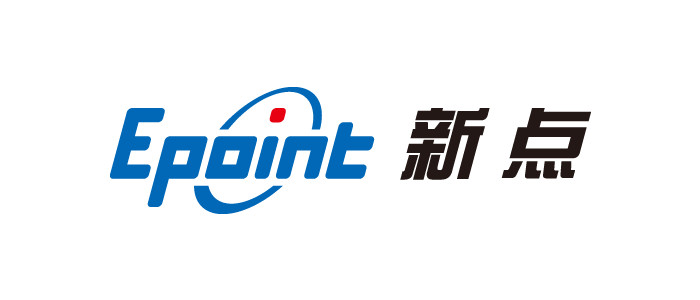 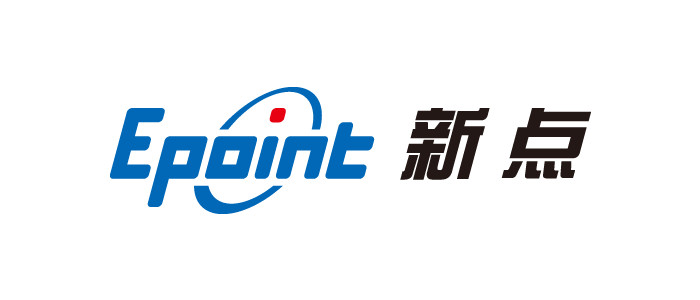 网上评标系统操作手册-技术标专家评委系统前期准备驱动安装说明在使用新疆巴州公共资源交易平台“的设备需要安装新点驱动（巴州互联互通版）。下载方式见新疆巴州公共资源网下载中心。http://xjbzggzy.cn/fwzn/004003/government.htmlIE浏览器设置1.2.1、兼容性视图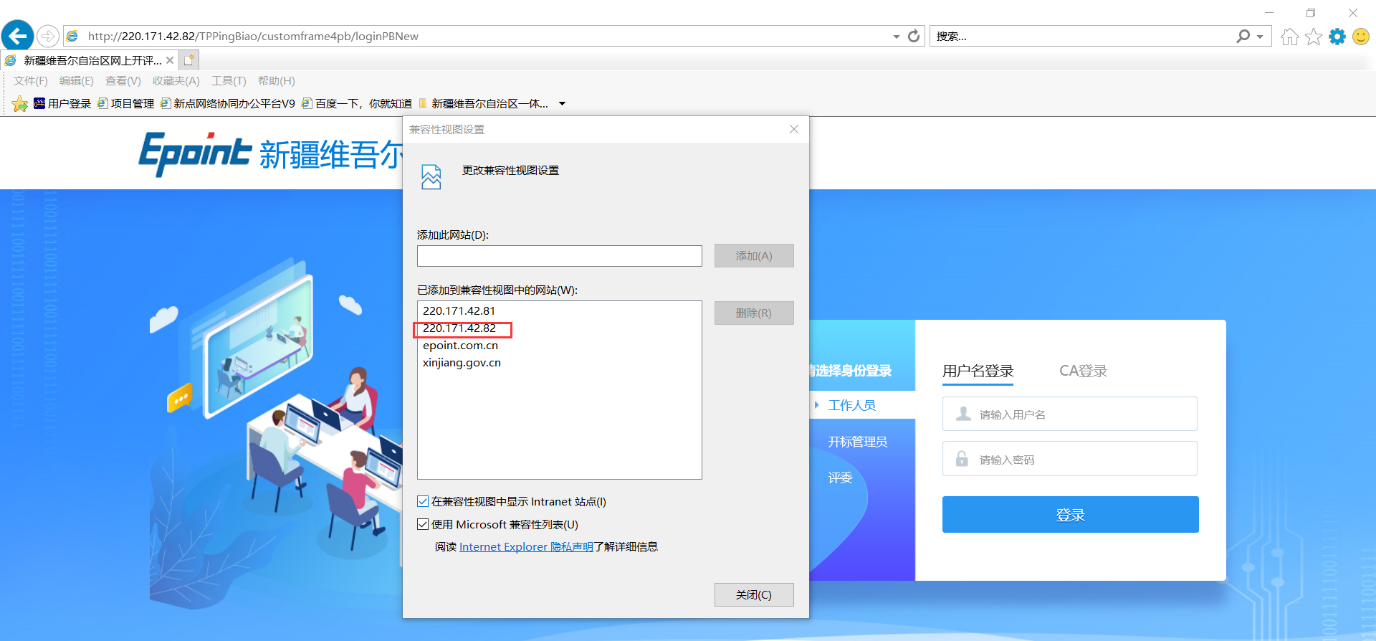 1.2.2、可信任站点需要将交易网站添加进可信站点:Internet 选项 -> 安全 -> 站点 -> 添加 -> 关闭 -> 刷新界面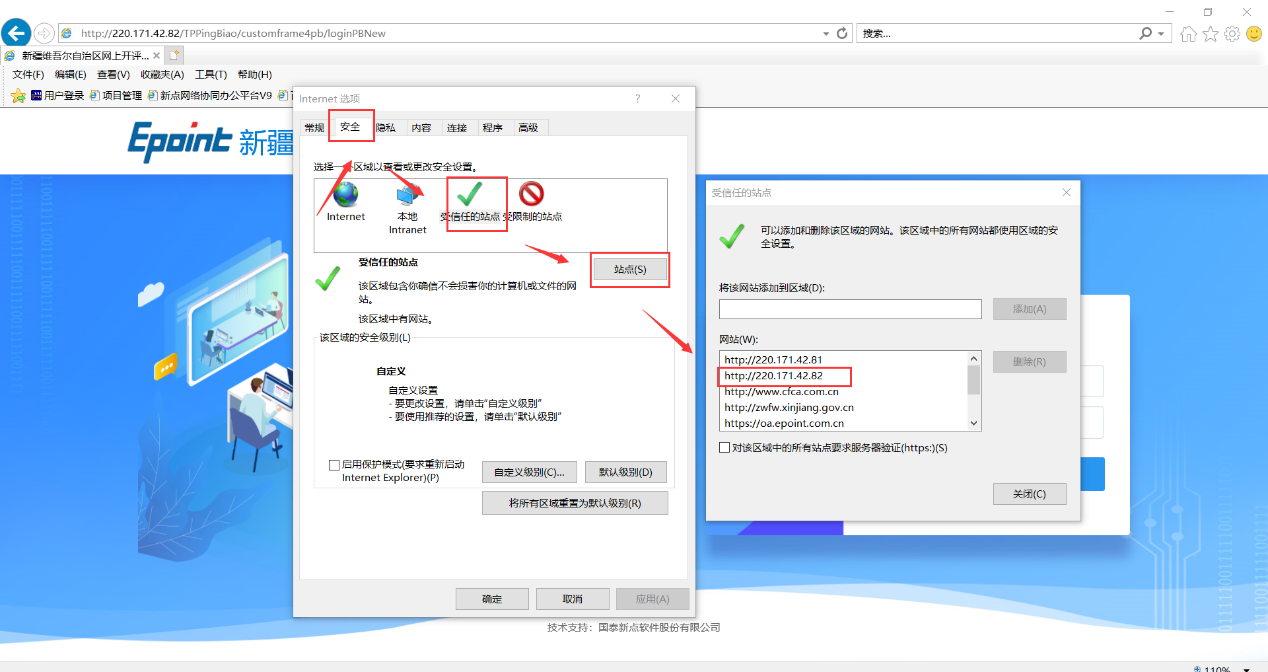 1.2.3、activeX 控件打开 IE 工具栏 -> Internet 选项->安全->自定义级别-> actvieX 控件选择“启用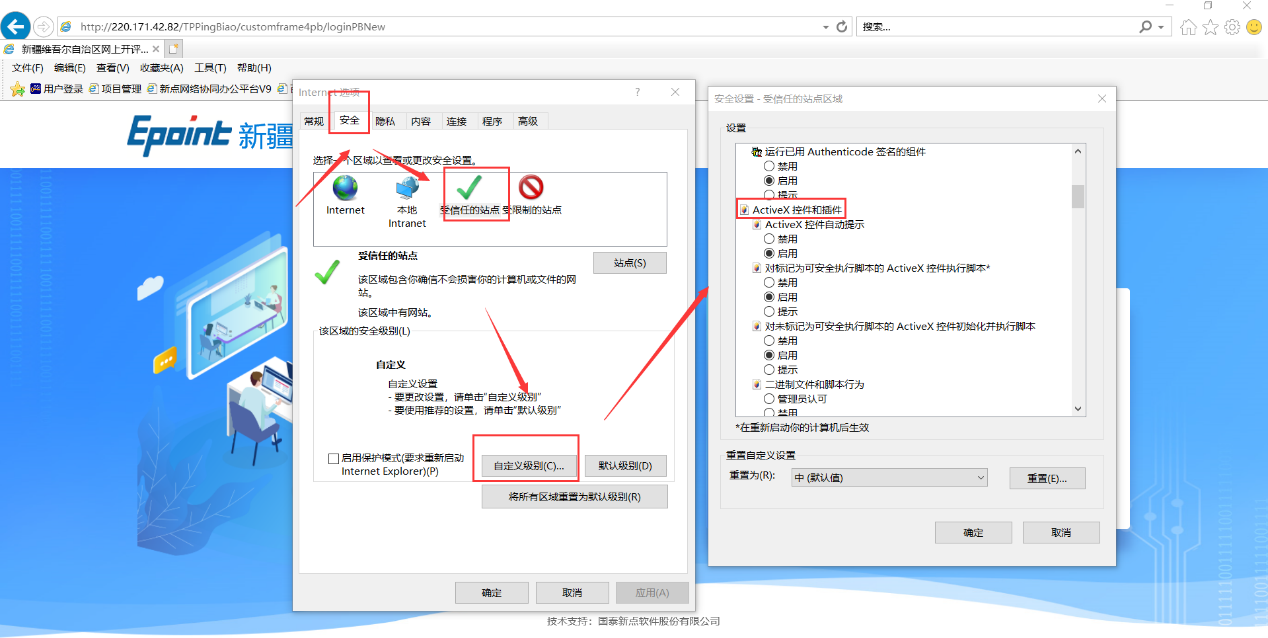 评标系统进入项目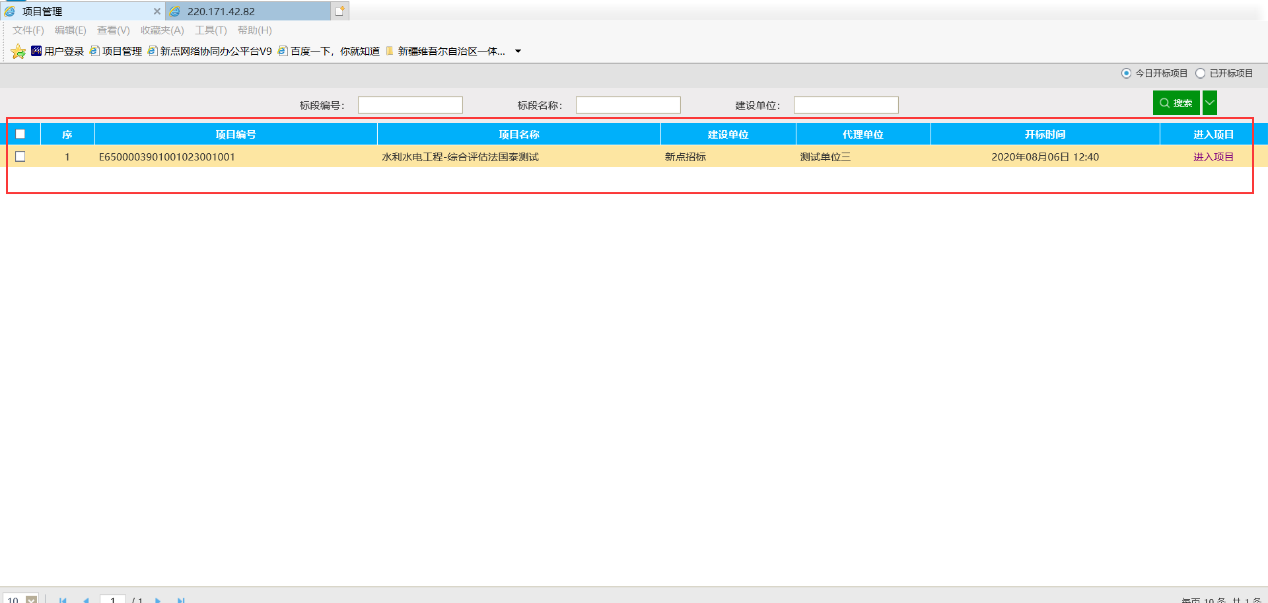 评标准备（所有评委都要进行评委回避，推荐评委组长）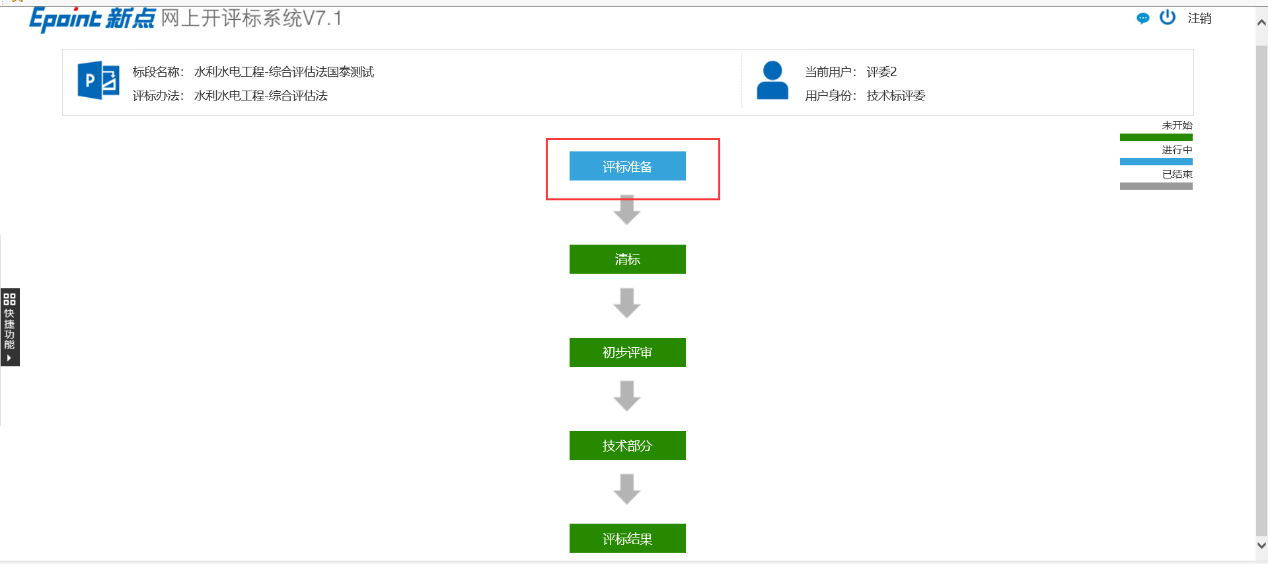 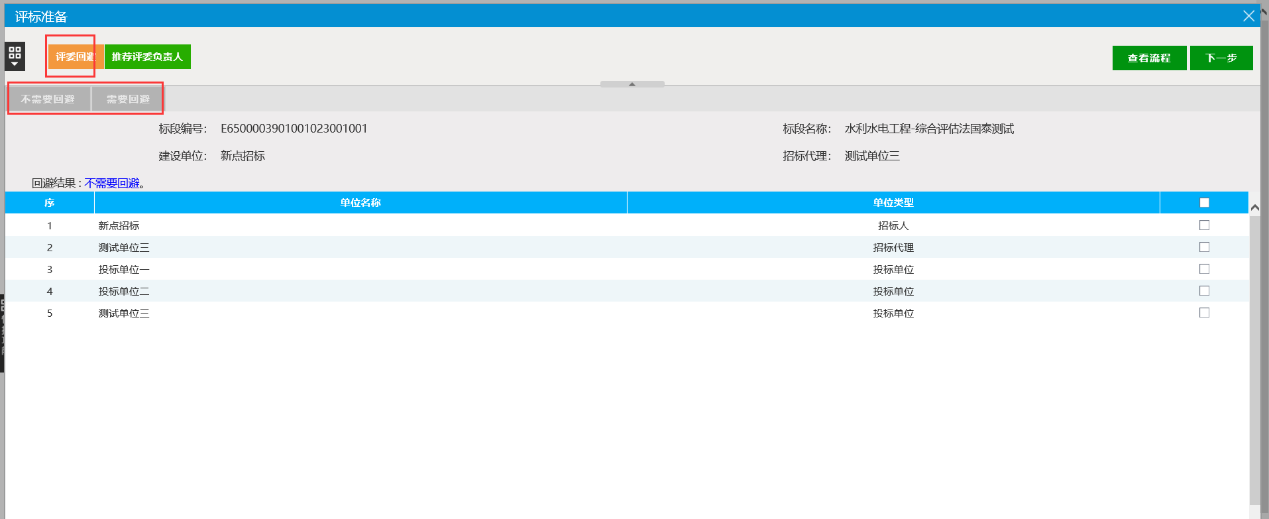 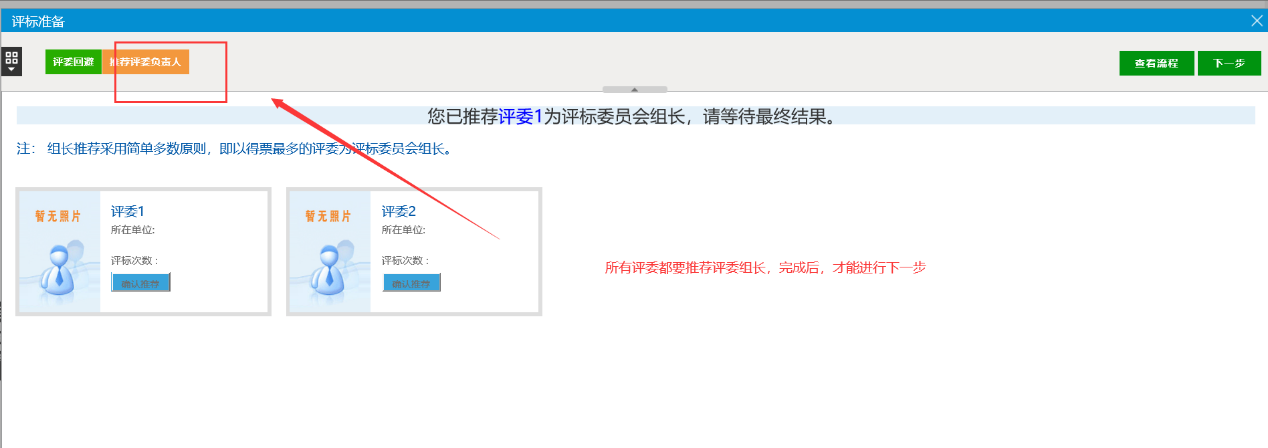 2.3、 清标（评委组长进行清标，其他评委可查看）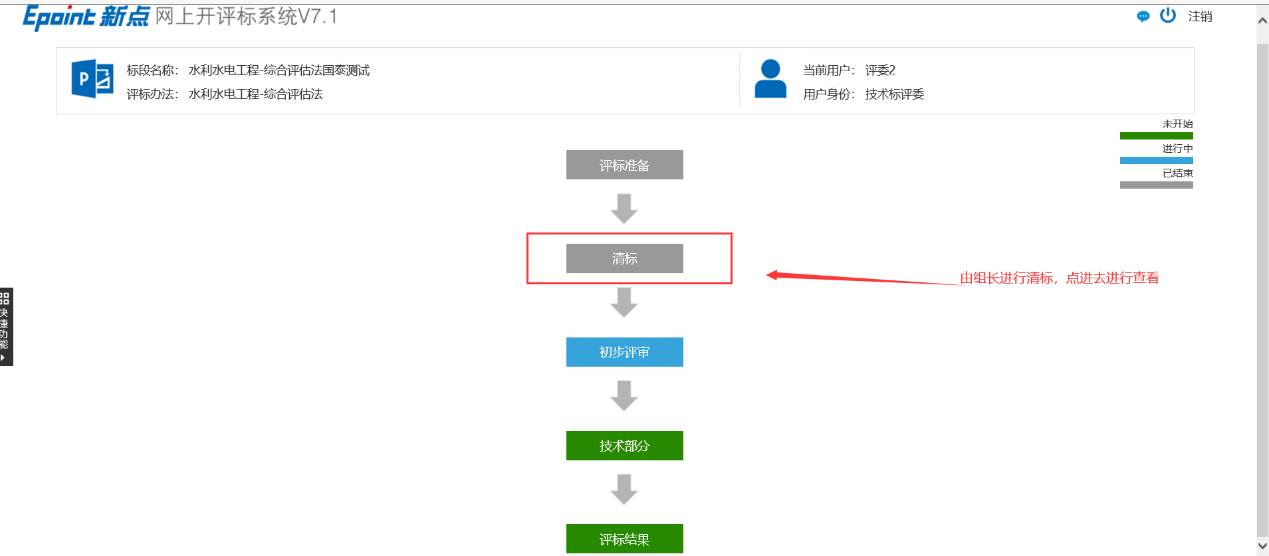 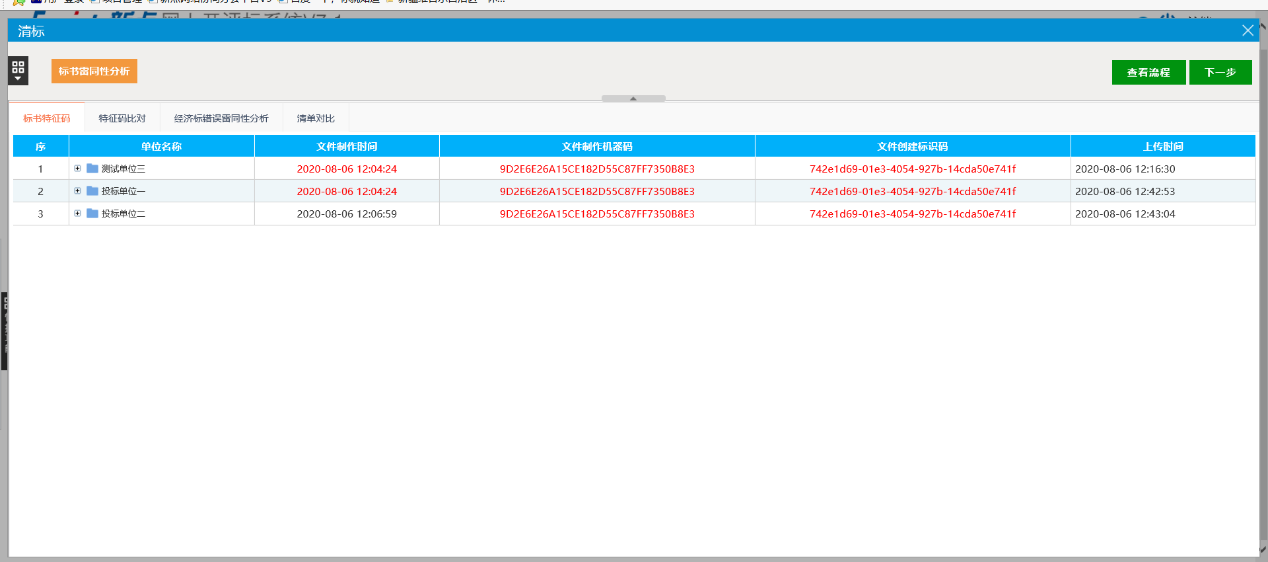 2.4、 初步评审（形式评审由经济标评委负责评价）（响应评审和资格评审由技术标评委负责评价）（评委组长进行形式评审，响应评审，资格评审汇总）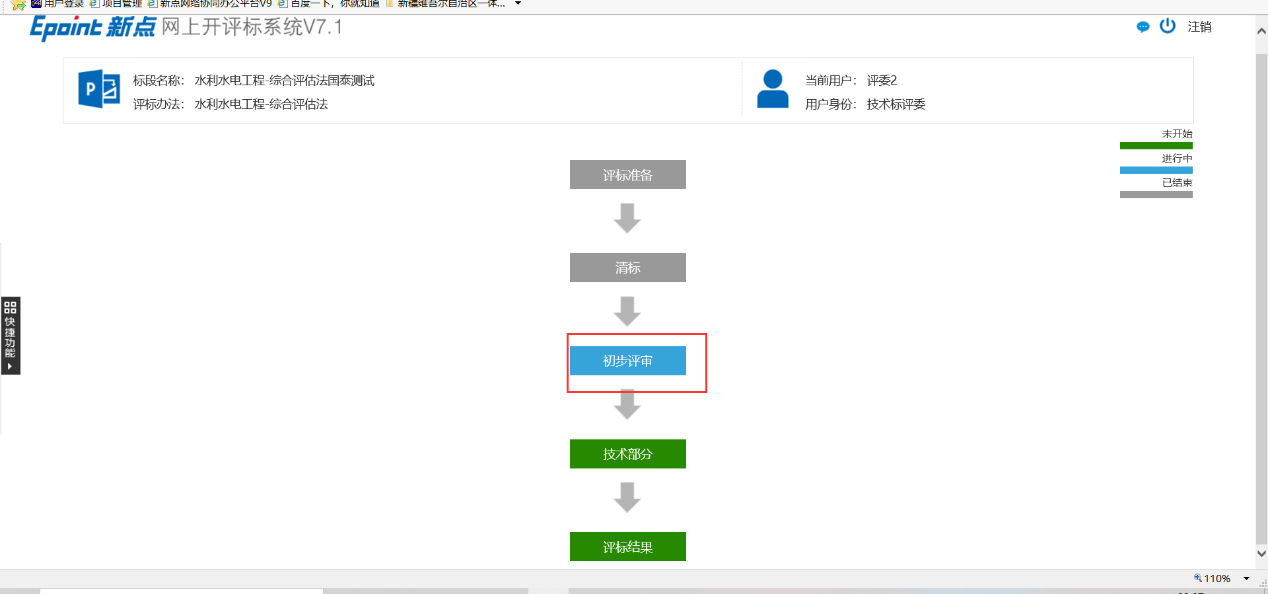 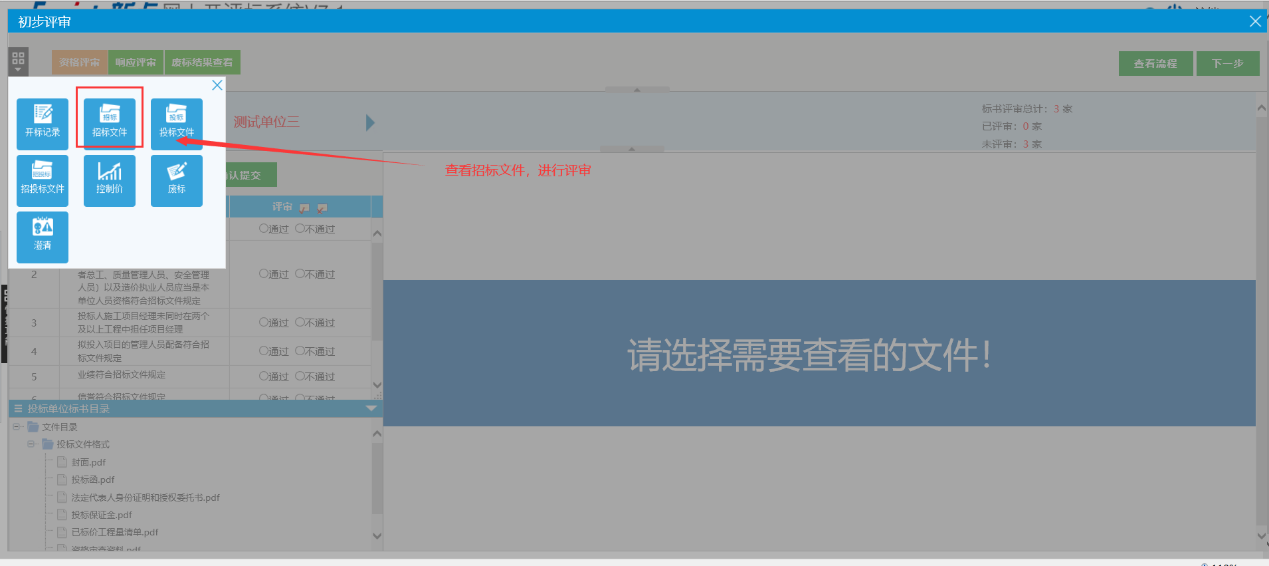 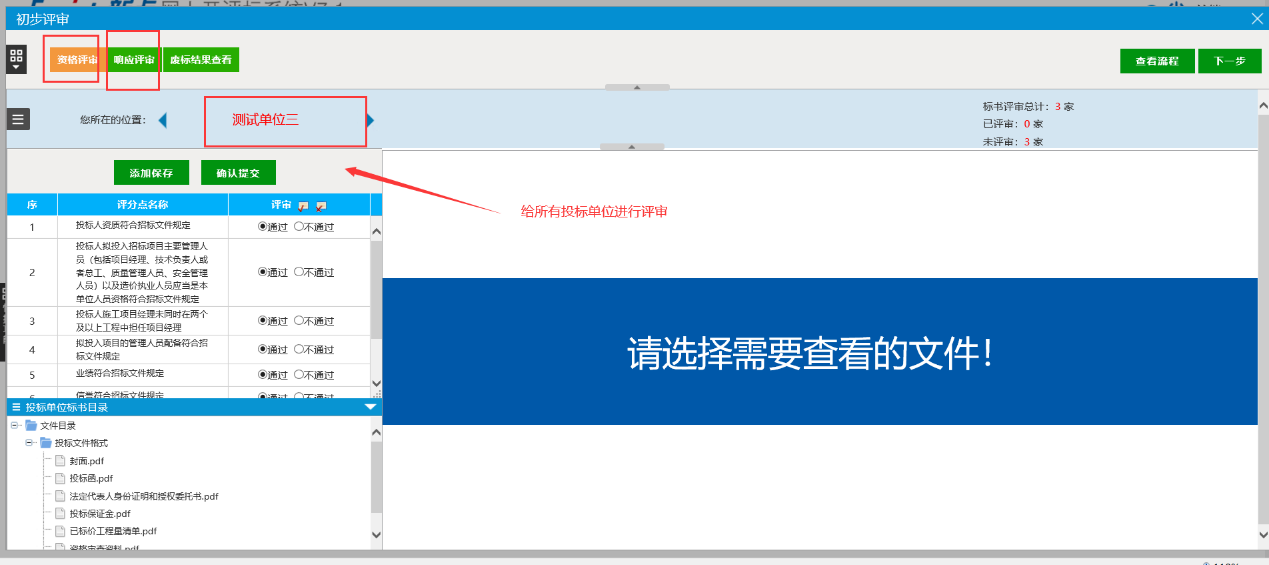 （若有投标单位不符合条件，手动进行废标）（若满足条件的投标单位不足3家，组长手动进行流标）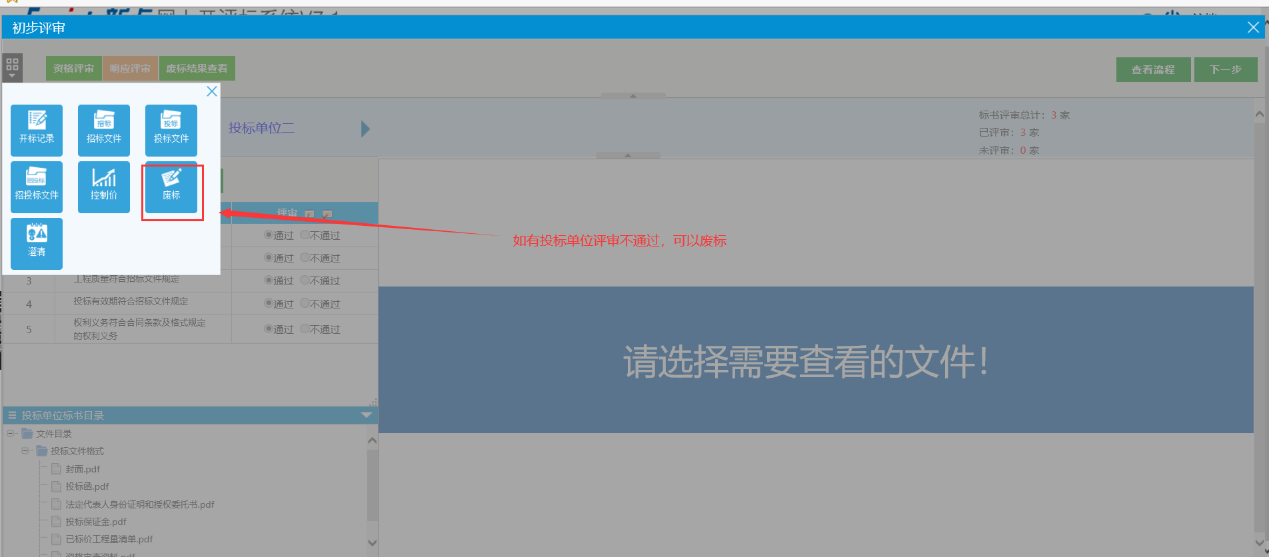 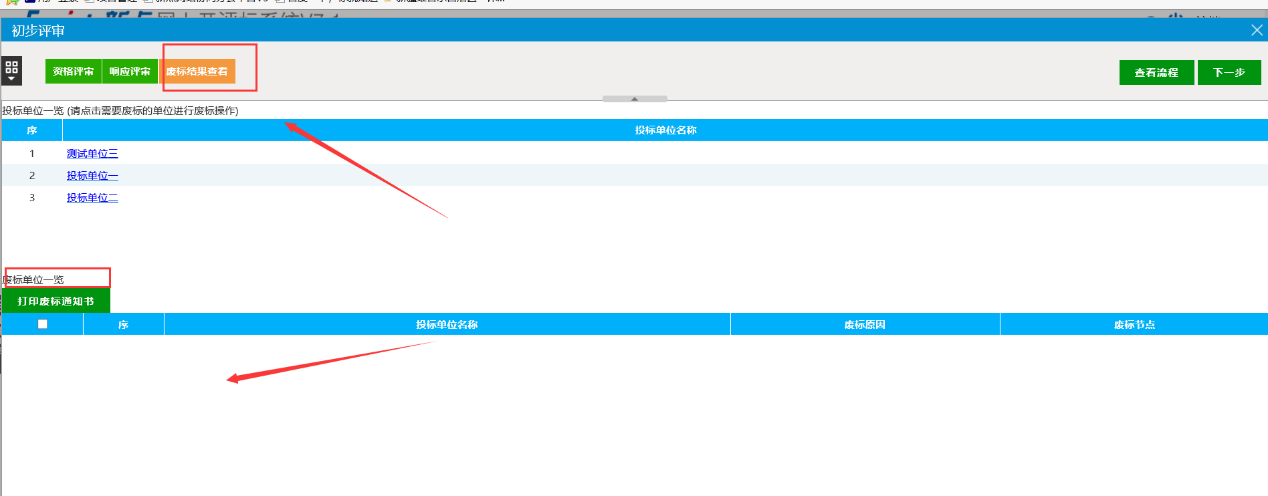 2.5、 技术部分（技术标评委打分，评委组长进行汇总）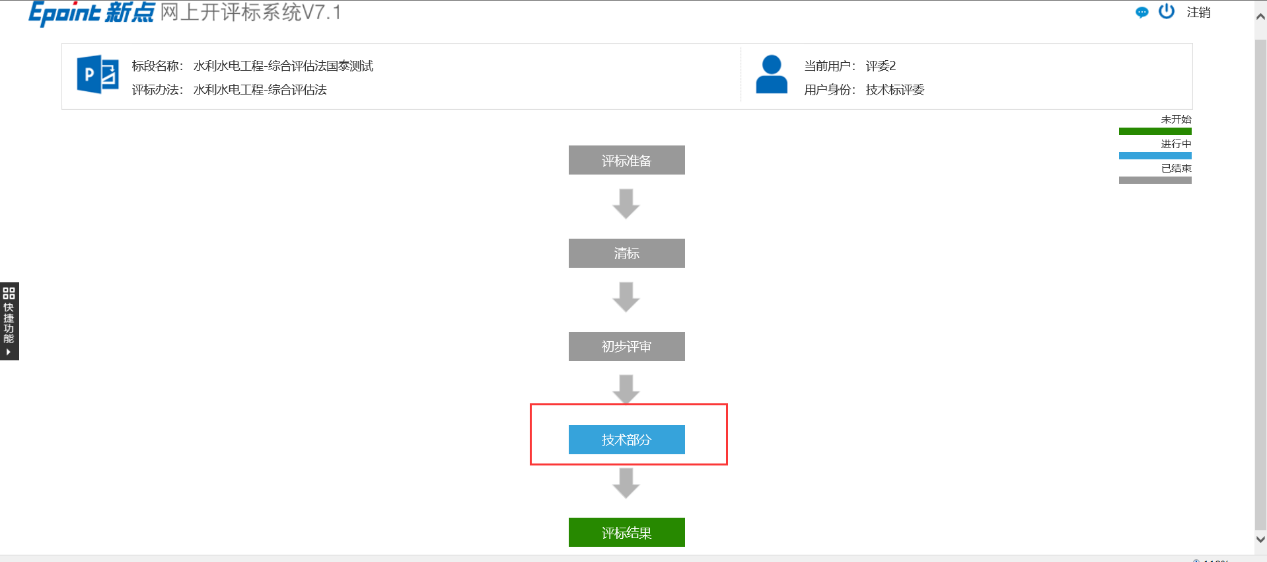 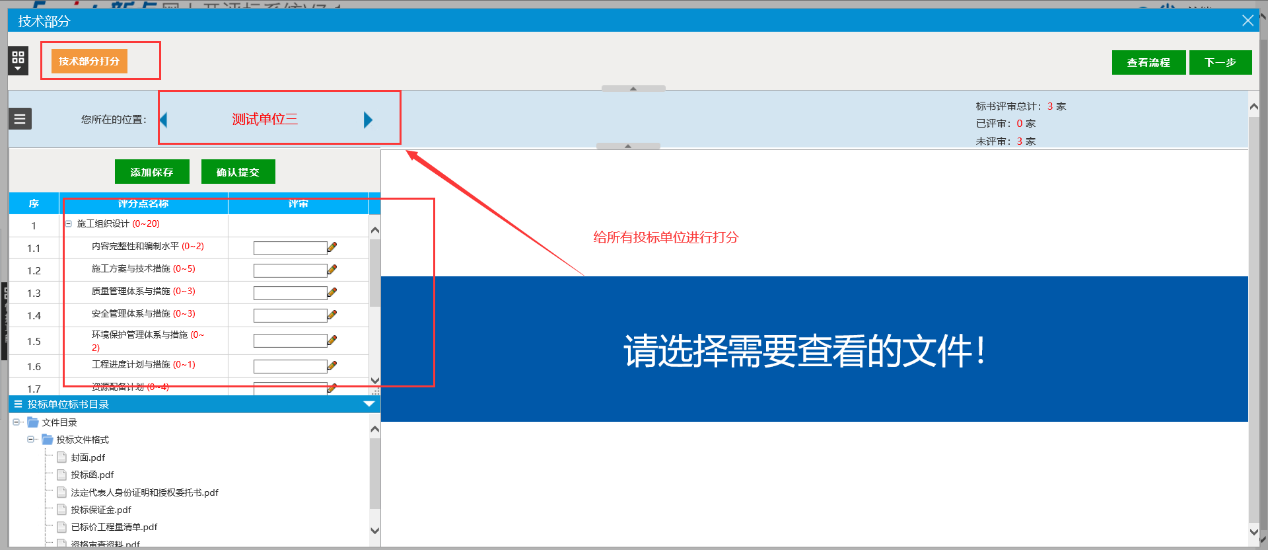 2.6、 评标结果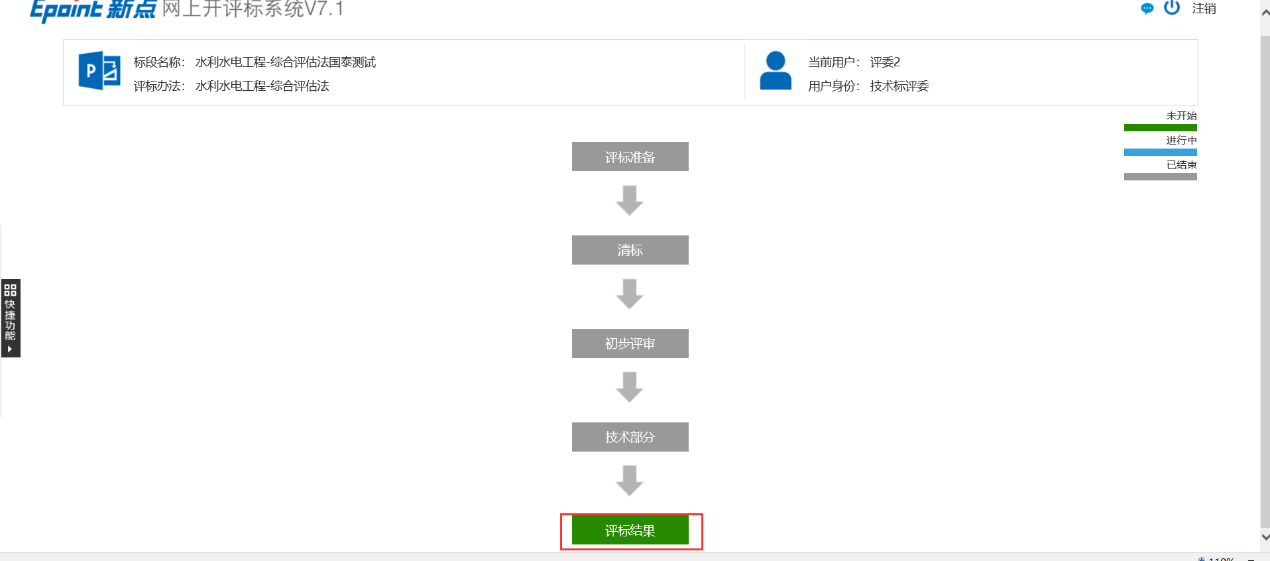 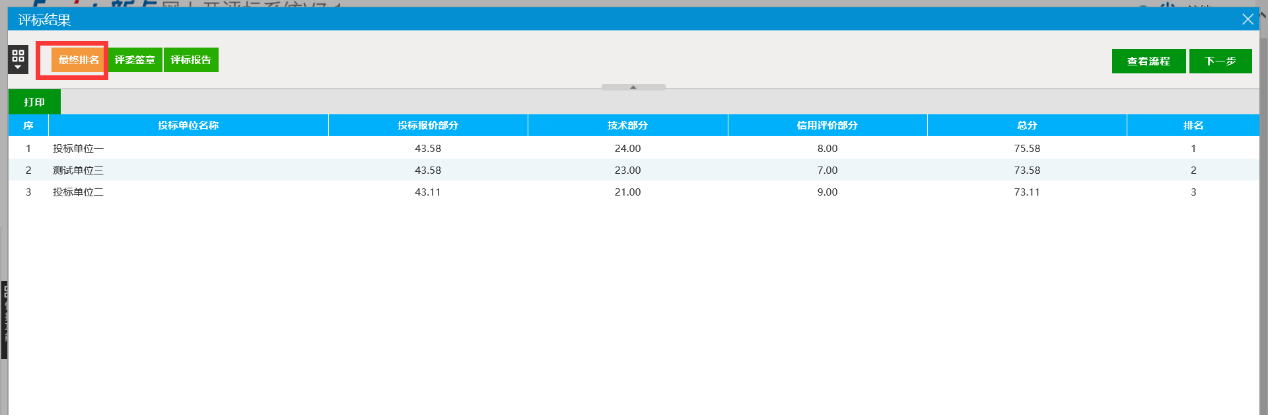 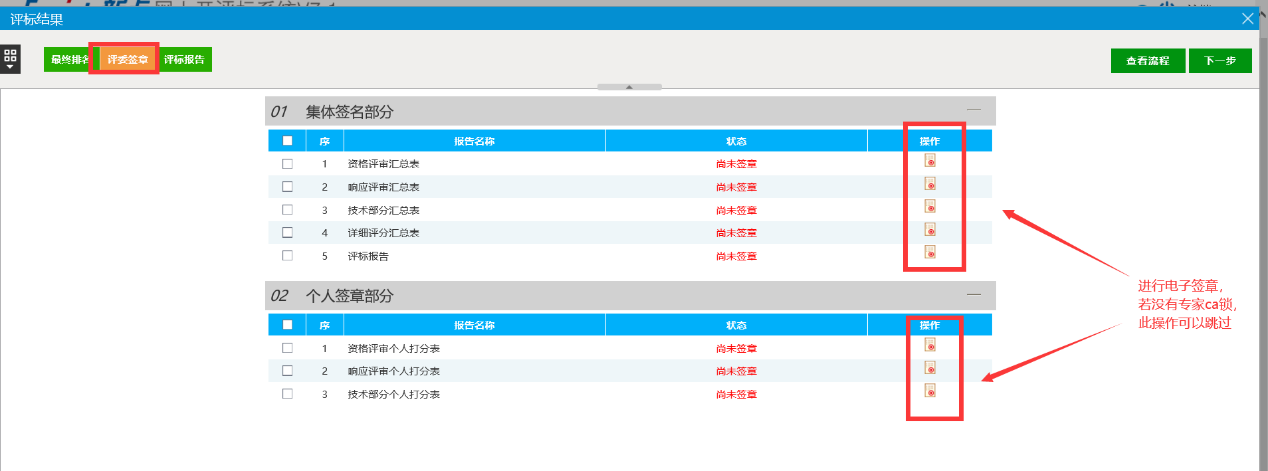 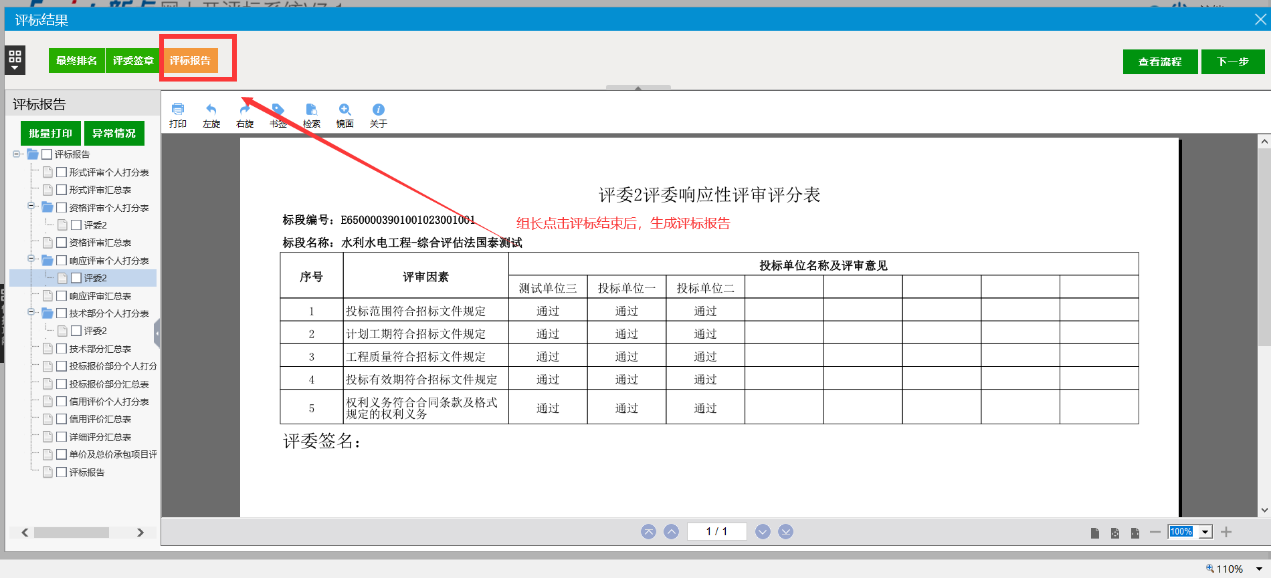 （若没有进行电子签章，需要代理打印出来评标报告，专家手动签字）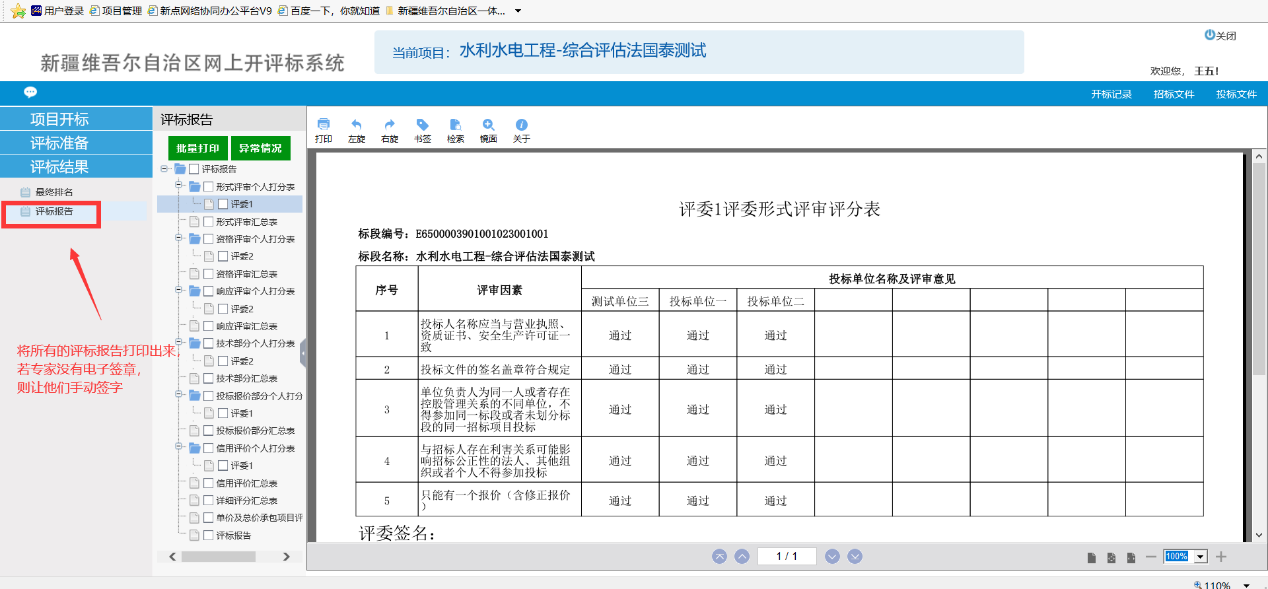 